VSTUPNÍ ČÁSTNázev moduluVýroba součástí – technologické postupy Kód modulu23-m-3/AF10Typ vzděláváníOdborné vzděláváníTyp modulu(odborný) teoreticko–praktickýVyužitelnost vzdělávacího moduluKategorie dosaženého vzděláníH (EQF úroveň 3)L0 (EQF úroveň 4)M (EQF úroveň 4)Skupiny oborů23 - Strojírenství a strojírenská výrobaKomplexní úlohaObory vzdělání - poznámky23-51-H/01 Strojní mechanik23-56-H/01 Obráběč kovů23-45-L/01 Mechanik seřizovač23-44-L/01 Mechanik strojů a zařízení23-41-M/01 StrojírenstvíDélka modulu (počet hodin)12Poznámka k délce moduluPlatnost modulu od30. 04. 2020Platnost modulu doVstupní předpokladyAbsolvování 1. ročníku uvedených oborů.Modulu Technologické postupy předchází moduly Technické materiály kovy, nekovy, Tepelné zpracování kovů, Polotovary, Technická dokumentace, Součásti k přenosu sil a modul Spoje.JÁDRO MODULUCharakteristika moduluCílem modulu je rozšířit nabyté základní teoretické a praktické znalosti a dovednosti žáků z ručního zpracování kovů o samostatnou komplexní tvorbu technologických postupů součástí s využitím různých technologií zpracování kovů a slitin s přihlédnutím k materiálovým, provozním a ekonomickým podmínkám daného pracoviště.Očekávané výsledky učeníŽák:navrhne technologický postup pro konkrétní zadanou součástvysvětlí význam pojmů operace, úsek, úkonvolí sled technologických operací vedoucí k výrobě dané součásti, který odpovídá výrobnímu výkresunavrhne s pomocí strojnických tabulek optimální řezné podmínkyzohlední při zpracovávání konstrukčních materiálů jejich vlastnosti, způsob jejich prvotního zpracování, způsob tepelného zpracování apod.posoudí u běžných materiálů jejich vhodnost pro dané či zamýšlené použitívolí vhodný druh a rozměr výchozího polotovaru pro výrobu součástivolí potřebná měřidla, nástroje, přípravky a zařízení nutná pro výrobu a kontrolu dané součástiObsah vzdělávání (rozpis učiva)Význam a účel technologických postupů:Druhy technologických postupůPodklady pro tvorbuZásady tvorbyČlenění technologických postupůOptimalizace technologických postupů:Volba základen pro výrobu součástiKontrola a měření rozměrů součástiPřípravky Výrobní zařízení - druhy, použití, charakteristikaOptimální řezné podmínky - výpočet, vyhledání ve strojnických tabulkáchEkonomičnost technologických postupůUčební činnosti žáků a strategie výukyTeoretická část:odborný výklad a prezentace na téma:obsah, požadavky a členění technologických postupůdruhy obráběcích strojů a nástrojů, výrobní nářadí, přípravky a mechanizačními prostředkyzákladní druhy výrobních postupůprezentace se sledem operací v technologickém postupuvolba potřebných měřidel, nástrojů, přípravků a zařízení nutných pro výrobu a kontrolu dané součástiPraktická částžák zvolí vhodný materiál a polotovar na výrobu zadané součástižák určí jejich základní složení a značení podle technických noremžák provede stanovení technologických podmínek a parametrů prováděných jednotlivých operacížák doplní strojní časy pro jednotlivé úseky a úkonyžák navhne potřebná měřidlaexkurze do výrobního podniku žák vypracuje modulární práci na zadané téma výroby strojírenské součástiZařazení do učebního plánu, ročník2. ročníkVÝSTUPNÍ ČÁSTZpůsob ověřování dosažených výsledkůHodnocení výsledků vzdělávání žáků.1. ústní zkoušení -prověření odborných znalosti z oblasti významu, účelu a optimalizace technologických postupů2. písemné přezkoušeníotevřené odpovědipraktická modulární práce návrhu a samostatné tvorby technologického postupu výroby zadané strojírenské součástiKritéria hodnoceníHodnotí se známkou:Stupeň 1 (výborný)Žák operuje s požadovanými termíny, znaky a symboly uceleně, přesně a úplně a chápe vztahy a zákonitosti mezi nimi.Stupeň 2 (chvalitebný)Žák operuje s požadovanými termíny, znaky a symboly v podstatě uceleně, přesně a úplně a chápe vztahy a zákonitosti mezi nimi.Stupeň 3 (dobrý)Žák má v ucelenosti, přesnosti a úplnosti osvojení požadovaných termínů, znaků, symbolů a zákonitostí nepodstatné mezeryStupeň 4 (dostatečný)Žák má v ucelenosti, přesnosti a úplnosti osvojení požadovaných termínů, znaků, symbolů a zákonitostí závažné mezery.Stupeň 5 (nedostatečný)Žák si požadované termíny, znaky, symboly a zákonitosti neosvojil uceleně, přesně a úplně, má v nich závažné a značné mezery.Do celkového hodnocení žáka učitel zahrne:Aktivitu na vyučováníSprávnost používané odborné terminologieSamostatnostVěcná správnost plnění zadaných úkolůSprávnost výběru noremVhodnost výběru podkladů k vypracováníDodržování technologických postupůDodržování časového plánu vypracování zadáníZpůsob vedení poznámek a jejich úpravaDoporučená literaturaHLUCHÝ, Miroslav a Václav HANĚK. Strojírenská technologie 2. Praha: Scientia, 1999. ISBN 80-718-3127-1.HLUCHÝ, Miroslav a kol. Strojírenská technologie 2: Polotovary a jejich technologičnost, základy obrábění. Praha: SNTL, 1979.PoznámkyObsahové upřesněníOV RVP - Odborné vzdělávání ve vztahu k RVPMateriál vznikl v rámci projektu Modernizace odborného vzdělávání (MOV), který byl spolufinancován z Evropských strukturálních a investičních fondů a jehož realizaci zajišťoval Národní pedagogický institut České republiky. Autorem materiálu a všech jeho částí, není-li uvedeno jinak, je Břetislav Pokorný. Creative Commons CC BY SA 4.0 – Uveďte původ – Zachovejte licenci 4.0 Mezinárodní.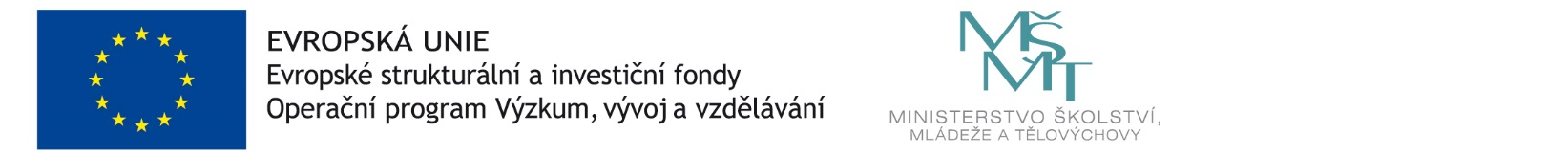 